LOMONOSOV MOSCOW STATE UNIVERSITYFACULTY OF GLOBAL STUDIES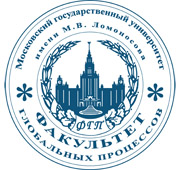 20-25 October, 2015CALL FOR PAPERS On October 20-25, 2015 the Faculty of Global Studies of Lomonosov Moscow State University will host an International Scientific Congress ‘Globalistics-2015’ in order to gather famous and reknown experts and scholars in the field of global and international studies, political and social sciences to discuss the most important and complicated global issues and trends. The Congress is dedicated to 70-year anniversary of the United Nations. The United Nations is an international organization founded in 1945 after the Second World War by 51 countries committed to maintaining international peace and security, developing friendly relations among nations and promoting social progress, better living standards and human rights.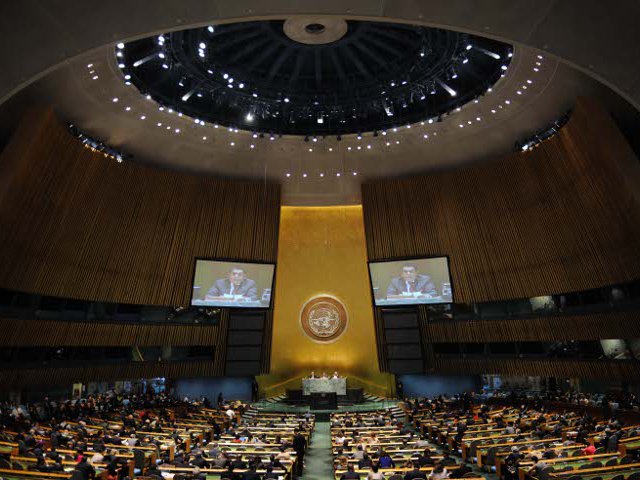 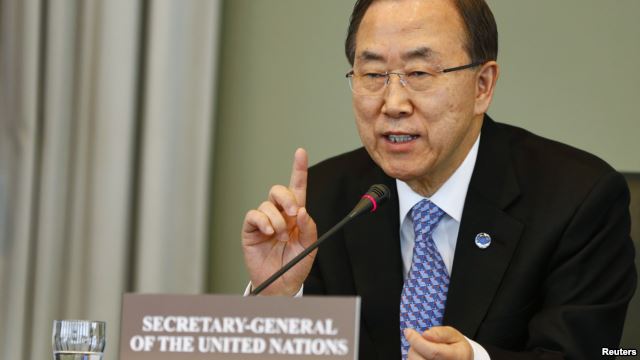 The Congress is held under the auspices of UNESCO. The main goal of this summit is to share professional experience and further maintain international cooperation in the sphere of promoting global studies and global science. The Chairman of the Organizing Committee is a rector of Lomonosov Moscow State University, academician Victor A. Sadovnichy. 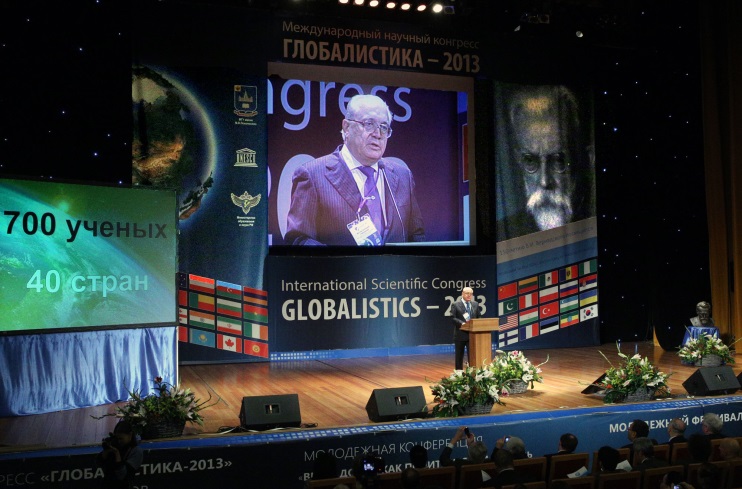 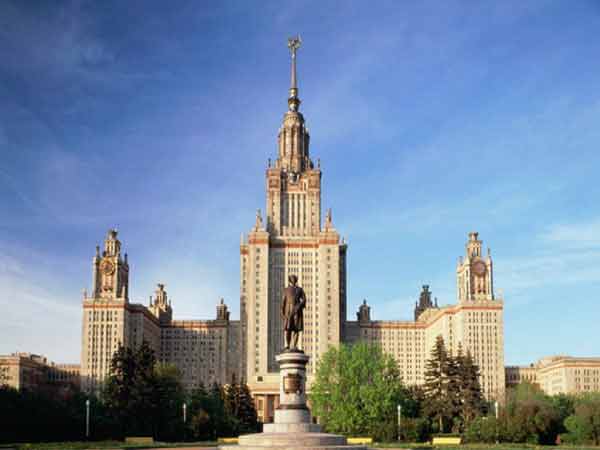 KEY SPEAKERS OF THE PREVIOUS GLOBALISTICS CONGRESSES 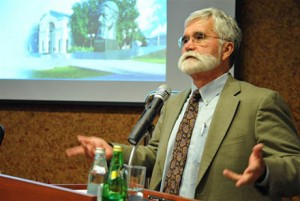 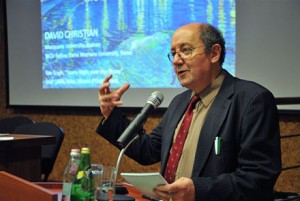 William Thompson, Indiana University (USA);David Christian, Big History Association (USA, Australia);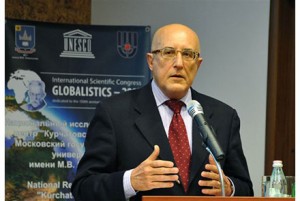 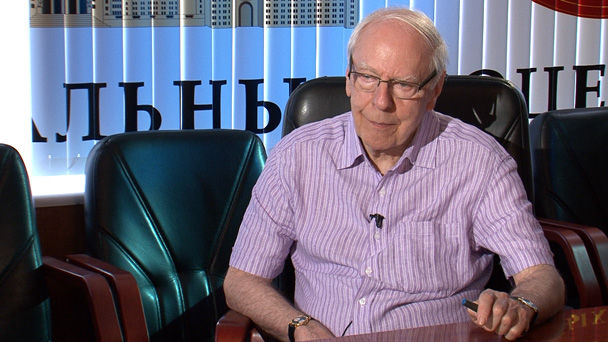 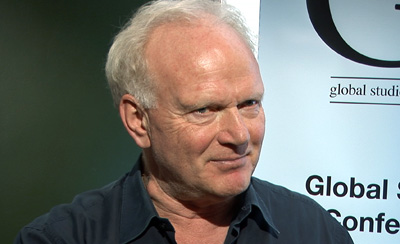 Fulvio Attina, University of Catania (Italy)Roland Robertson, University of Aberdeen (United Kingdom)Ulrich Beck, University of Munich (Germany)Geography of the Congress 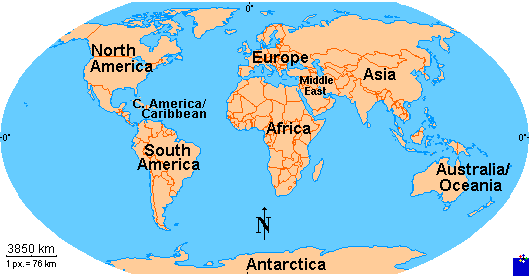 More than 500 scientists and specialists from 50 countries Preliminary Program:20 October – Arrival of Participants21 October – Arrival of Participants22 October - Opening Ceremony, 1st Working Day (Plenary Session and Workshops)23 October – 2nd Working Day, Closing Session24 October – Cultural Program25 October – Departure of ParticipantsMore detailed information will be available in the Information Letter. It will also be available at: http://www.fgp.msu.ru, http://globalstudies.ruThe program of the International Scientific Congress  "Globalistics - 2015: Global diplomacy in unstableworld "October 20-25, 2015, Moscow State UniversityOctober 21October 22 October 23 October 24The excursion program for non-resident and foreign participantsTHEMESSPECIAL THEME: «Global Diplomacy in Unstable World»_____________________________________________________________________________We would ask all those who do not exclude the possibility of their taking part in GLOBALISTICS Congress to send us titles of their possible papers and a short abstract of your presentation  by August 15, 2015: Email: rozanov@fgp.msu.ru,  congress2015@fgp.msu.ruContact person: prof. Alexander Rozanov, Vice-Dean, Head of International Department, Faculty of Global Studies, MSU. Working languages:Working languages of the Conference will be English and Russian. Simultaneous translation will be provided during the Conference on the 22nd and 23rd of October.Selection of abstracts:Selection of presentations will be made by the Organizing Committee and will be based on abstracts invited from the participants. Full papers are optional.Abstracts should include:Title of the paper;Name of the author(s), name of the Institution with full address, phone/fax/e-mail;Background and purpose of the research;Data and methods which were used;Main results.Abstracts should not exceed 2-4 pages (Format: Word, 14 font, 
1.0 spacing). Full papers should be up to 10 pages. Abstracts and full papers will be published in the Conference Book. The Organizing Committee
will not translate the texts of abstracts and papers – they will be published in the original language as submitted by the authors. Deadlines and dates: Please note that deadlines are renewed!Application for participation with abstracts / full papers – before 15 August 2015Application for participation without presentation/report – until 01 October 2015Selection of abstracts / full papers for the conference program – 20 August 2015Book of abstracts / full papers will be published by the start of the conference.Application & registration:Participants are encouraged to apply for their participation before 15 August  2015 if with a paper/presentation, and before 01 October 2015  if without paper/presentation, by sending completed Application Form (please refer below) to the Organizing Committee: rozanov@fgp.msu.ru,  congress2015@fgp.msu.ru. No registration fee is needed.Organizers will provide invitation letters for visa purposes, but do not typically aid, administratively or financially, in the procurement of visas.Travel expenses are on the participants’ account. Reception dinner and coffee-breaks will be provided by the Organizing Committee (Lomonosov MSU).Organizing Committee Contact Information:Address: 119991, Moscow, GSP-1, Moscow State University, Lenin Hills, 1, b. 51, 1-st campus of humanitarian faculties, the Faculty of Global Studies, Rooms 1163,1165.Phone: (7495) 939-43-23E-mail address: rozanov@fgp.msu.ru. congress2015@fgp.msu.ru Website: http://www.fgp.msu.ru, http://globalistics.orgAPPLICATION FORM(Moscow, MSU, Congress 20–25, 2015)Visa InformationOnly citizens of former CIS Republics, except for Georgia and Turkmenistan, may enter Russia with their national passports.ALL OTHER TRAVELERS ARE REQUIRED TO HAVE A VISA.Please see http://www.russianvisa.org/faq.html for more details.REGARDING TYPES OF VISAS:A TOURIST Visa is available for stays in Russia of less than two weeks time. A voucher letter for this type of visa is available through registered Russian hotels or tourist agencies where tourists are planning to stay and plan tours, respectively. Typically, payment for one hotel night is required before the hotel will issue a visa letter to a local embassy.A BUSINESS Visa is valid for 12 months. In order to obtain a Business visa, an invitation must be filed (in this case, by Moscow State University), sent to the Russian Foreign Ministry, officially prepared, and mailed via DHL to a local embassy. This process typically takes 30-40 days.Most visas will only be prepared within 45 days of entry into the country.FOR VISA QUESTIONS AND SUPPORT:Embassy of the Russian Federation to the USA: http://www.russianembassy.org/Embassy_eng/Consulate/tourist_visa.htmlVisa Services:
Perry International: http://perryvisa.com/
TraVisa Outsourcing: https://russiavisa.travisaoutsourcing.com/russia/homepage
PVS International: http://www.pvsinternational.org/HOSTLomonosov Moscow State UniversityFACULTY OF GLOBAL STUDIESDean: Ilya V.Ilin, professor, Doctor of Political Science.Dean’s Office tel.: +7 495- 939-43-23      Fax: +7-495-939-45-01Web-site: www.fgp.msu.ru
Faculty of Global Studies was founded in 2005. The faculty specializes in preparing highly qualified specialists in the field of international relations and various aspects of Global Studies – an interdisciplinary scientific knowledge on globalization and global issues that integrates approaches and methods of  humanitarian and natural sciences.The educational program is implemented in accordance with an educational standard of Lomonosov Moscow State University in "International Relations". Qualifications – Bachelor and Master of International Relations with in-depth knowledge of foreign languagesThe faculty includes 4 Chairs: Chair of Globalistics, Chair of Geopolitics, UNESCO Chair on Global Problems and Chair of Global Social Processes. 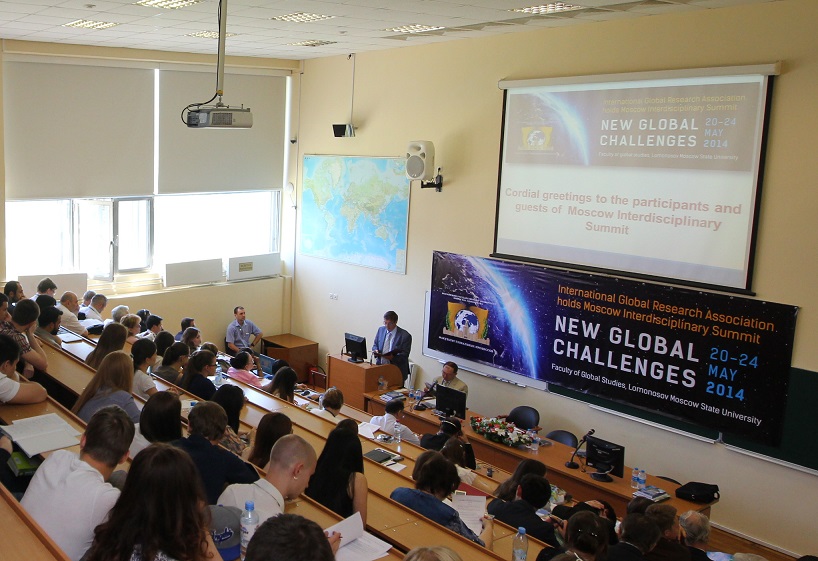 Conference Venue Map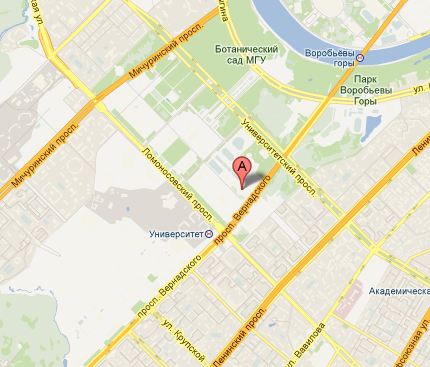 Moscow State University Campus Map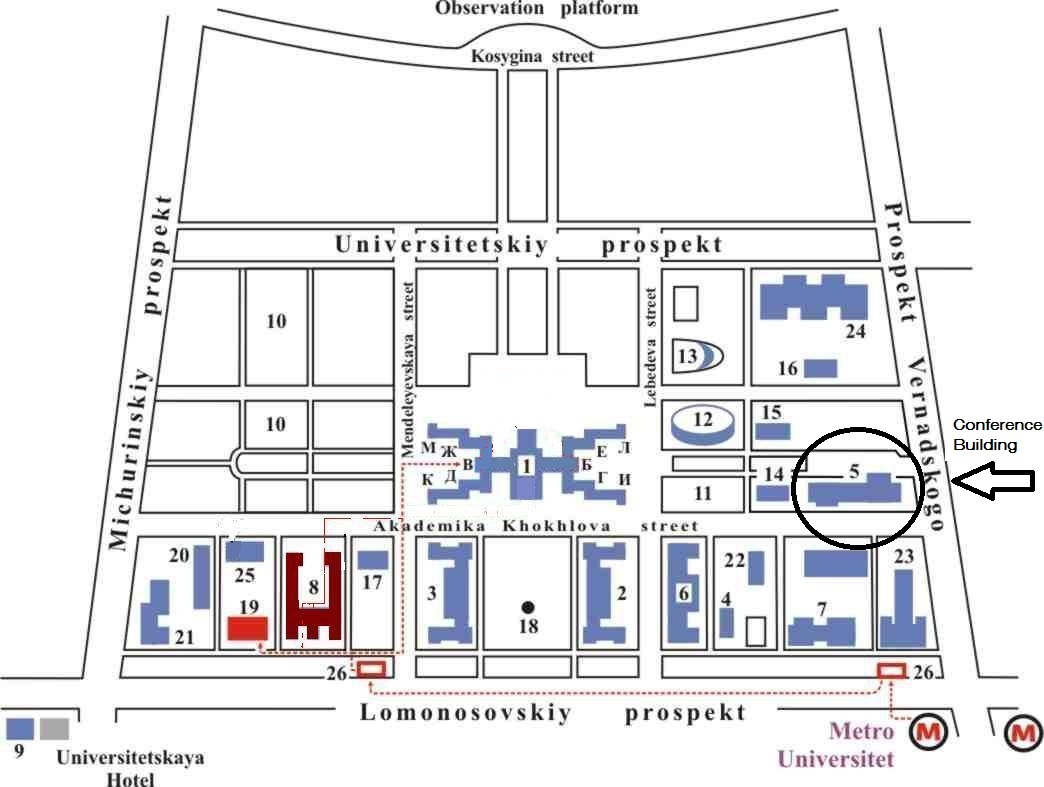 TransportationMoscow Metro
Closest station to Moscow State University (7-10 minute walk) is the Universitet (Университе́т)Station on Vorob’evy Gory (Воробьёвы горы). You will also find a .pdf map of the Moscow Metro system here.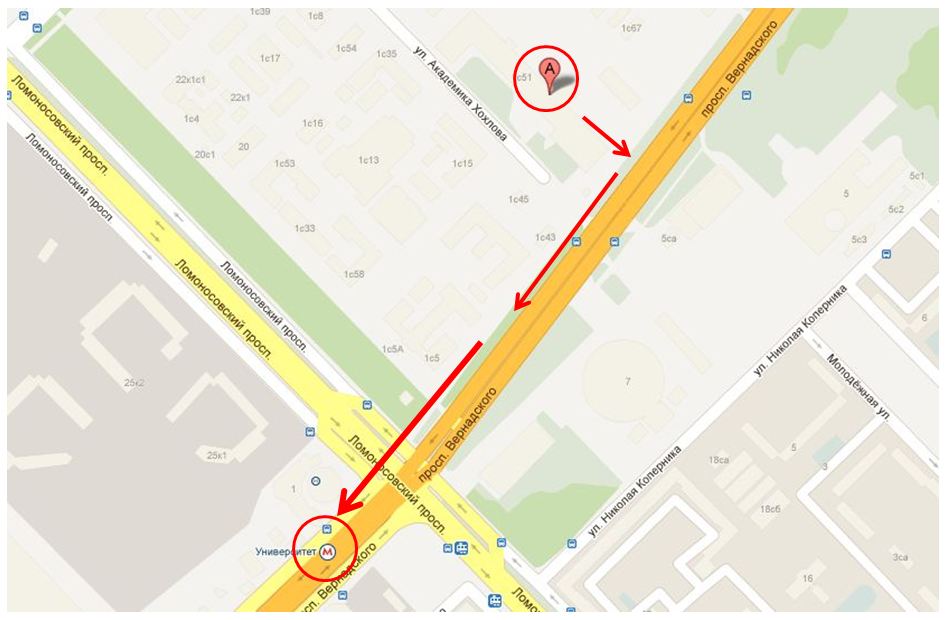 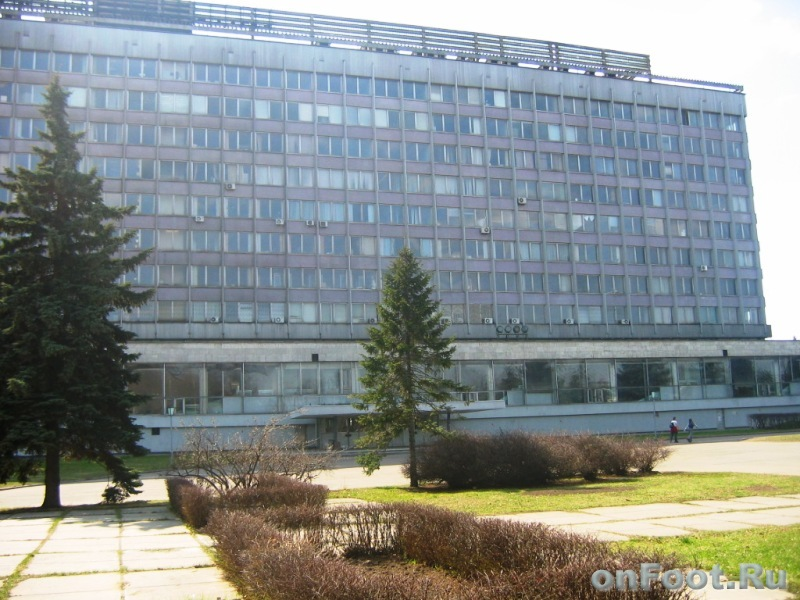 10.00-11.00Registration of the participantsThe foyer of the assembly hall of the Fundamental Library of MSU (ICFL) 1st floor11.00-14.00The opening ceremony of the CongressAssembly Hall ICFL MSU, 1st floor14.00-15.00Coffee-break15.00-17.00Plenary session of the CongressAssembly Hall ICFL MSU, 1st floor10.00-14.00Workshops of the CongressConvertible hall ICFL MSU, 1st floor14.00-15.00Lunch Time14.00-17.30Workshops of the CongressConvertible hall ICFL MSU, 1st floor10.00-14.00Workshops of the CongressConvertible hall ICFL MSU, 1st floor10.00-14.00Workshops of the CongressThe House of Culture Hall of the Moscow State University14.00-15.00Lunch Time16.00-19.00Summing up and closing ceremony of the CongressThe House of Culture Hall, MSU, 1st floor Theme 1: EconomyGlobal Markets Patterns of Global InvestmentEngines of Growth in the Developing WorldGlobal Financial Flows and InstitutionsEU Crisis and Perspectives Global Energy and Green EconomyTheme 2: Power AND POLITICSImperialism and neo-colonialism‘Soft power’ and the structures of hegemonySocial movementsGlobal GovernanceUN’s Role in International RelationsNew global axesFlashpoints of social conflictWelfare in a global contextSecurity issuesTheme 3: SOCIETY AND CultureNationalism and post-nationalismDiasporaCosmopolitanismCultural GlobalizationHybridization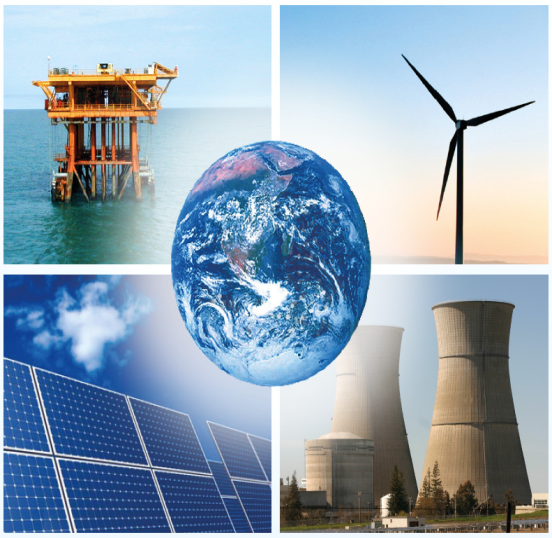 Theme 4: EnvironmentResourcesAgricultureClimate changeLimits to GrowthGlobal Ecology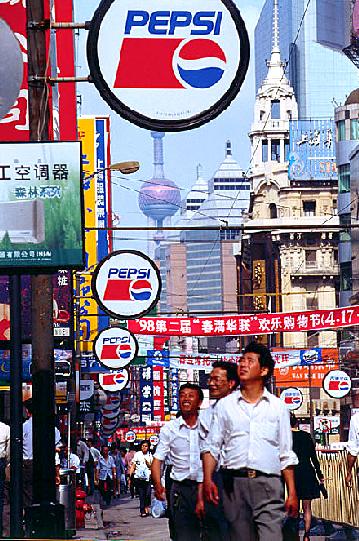 Family name, first nameDegree, positionAssociation/Center/Consortium/SocietyNumber of delegates from Association/Center/Consortium/SocietyOffice addressTitle of the presentationForm of participation (oral presentation, publication without speech)Accommodation: length of stay Tel./fax.E-mail